جناب سرهنگ پاسدار ساسانی
فرمانده محترم یگان حفاظت سازمان میراث فرهنگی، صنایع دستی و گردشگری استان آذربایجان شرقی
جناب سرهنگ حسن محمدی
فرماندهی محترم یگان حفاظت استان آذربایجان غربی
جناب سرهنگ 2 پاسدار اصلان زاده
فرمانده محترم یگان حفاظت سازمان میراث فرهنگی،صنایع دستی و گردشگری استان اردبیل
جناب سرهنگ رجبعلی سلیمی
فرمانده محترم یگان حفاظت  استان البرز
جناب سرهنگ عرب بافرانی
فرمانده محترم یگان حفاظت سازمان میراث فرهنگی، صنایع دستی و گردشگری استان اصفهان
جناب سرهنگ احمد بیگی
فرمانده محترم یگان حفاظت اداره کل میراث فرهنگی، صنایع دستی و گردشگری استان ایلام 
سرهنگ دوم پاسدار مرادی
فرمانده محترم یگان حفاظت سازمان میراث فرهنگی، صنایع دستی و گردشگری استان بوشهر
جناب سرهنگ عبدالرضا امیدی 
فرمانده محترم یگان حفاظت استان تهران 
جناب سرهنگ پاسدار محسن زمانی
فرمانده محترم یگان حفاظت اداره کل میراث فرهنگی، صنایع دستی و گردشگری استان چهارمحال و بختیاری
جناب سرهنگ پاسدار طاقتی
فرمانده محترم یگان حفاظت اداره کل میراث فرهنگی، صنایع دستی و گردشگری استان خراسان جنوبی
جناب سرهنگ کیانی مقدم
فرمانده محترم یگان حفاظت استان خراسان رضوی
جناب سرهنگ قنبرزاده
فرمانده محترم یگان حفاظت سازمان میراث فرهنگی، صنایع دستی و گردشگری استان خراسان شمالی
جناب سرهنگ 2 پاسدار بهداروند
فرمانده محترم یگان حفاظت میراث فرهنگی،صنایع دستی و گردشگری استان خوزستان
جناب سرهنگ 2 پاسدار مرادی
فرمانده محترم یگان حفاظت اداره کل استان زنجان
جناب سرهنگ افضلی
فرمانده محترم یگان حفاظت استان سمنان 
جناب سرگرد اکوان
فرمانده محترم یگان حفاظت سازمان میراث فرهنگی، صنایع دستی و گردشگری استان سیستان و بلوچستان
جناب سرهنگ عیدی پور
فرمانده محترم یگان حفاظت میراث فرهنگی، صنایع دستی و گردشگری استان فارس
جناب سرهنگ بهنامی پور
فرمانده محترم یگان حفاظت میراث فرهنگی، صنایع دستی و گردشگری استان قزوین
جناب سرهنگ ایزدی
فرمانده محترم یگان حفاظت میراث فرهنگی، صنایع دستی و گردشگری استان قم
جناب سرهنگ پاسدار امیری
فرماندهی محترم یگان حفاظت استان کردستان
جناب سرهنگ پاسدار تیموری نسب
فرمانده محترم یگان حفاظت سازمان میراث فرهنگی، صنایع دستی و گردشگری استان کرمان
جناب سرهنگ محمدرضا بیداد
فرمانده محترم یگان حفاظت میراث فرهنگی،صنایع دستی و گردشگری استان کرمانشاه
جناب سرهنگ طاهری
فرمانده محترم یگان حفاظت سازمان میراث فرهنگی، صنایع دستی و گردشگری استان کهگیلویه و بویراحمد
جناب سرهنگ پاسدار عقیلی
فرمانده محترم یگان حفاظت سازمان میراث فرهنگی، صنایع دستی و گردشگری استان گلستان
جناب سرهنگ علی گلپور
فرمانده محترم یگان حفاظت میراث فرهنگی استان گیلان
جناب سرهنگ دولتشاهی
فرمانده یگان حفاظت میراث فرهنگی استان لرستان
جناب سرهنگ پاسدار قاسمی
فرمانده محترم یگان حفاظت سازمان میراث فرهنگی، صنایع دستی و گردشگری استان مازندران
جناب سرهنگ محمد خسروی
فرماندهی محترم یگان حفاظت میراث فرهنگی ،صنایع دستی و گردشگری استان مرکزی
جناب سرهنگ شیانی
فرمانده محترم یگان حفاظت سازمان میراث فرهنگی، صنایع دستی و گردشگری استان هرمزگان
جناب سرهنگ حاجی عزیزی
فرمانده محترم یگان حفاظت سازمان میراث فرهنگی، صنایع دستی و گردشگری استان همدان
جناب سرهنگ همایونی
فرمانده محترم یگان حفاظت سازمان میراث فرهنگی، صنایع دستی و گردشگری استان یزدموضوع: حق الکشفبا سلام:   در اجرای قانون مبارزه با قاچاق کالا و ارز مصوب 3/10/92 با اعمال آخرین اصلاحات مصوب 22/7/94 مصوب مجلس شورای اسلامی و به منظور تحقق موضوع حق الکشف به مأمورین کاشف، مواردی به شرح ذیل ارسال میگردد:مستندات قانونی شمول پرداخت حق الکشف به سازمان میراث فرهنگی، صنایع دستی و گردشگری1- مطابق بند (الف) ماده (1) قانون مذکور، هر فعل یا ترک فعلی که موجب نقض تشریفات قانونی مربوط به ورود و خروج کالا و ارز گردد و بر اساس این قانون یا سایر قوانین، قاچاق محسوب و برای آن مجازات تعیین شده باشد، در مبادی ورودی یا هر نقطه از کشور حتی محل عرضه آن در بازار داخلی کشف شود مصداق قاچاق کالا و ارز میباشد.2-مطابق بند (ج) ماده 36 قانون، سازمان میراث فرهنگی، صنایع دستی و گردشگری، کاشف در امر قاچاق محسوب میشود.3- مطابق تبصره(4) ماده (22) قانون، اموال تاریخی- فرهنگی، از مصادیق کالای ممنوع است.4- به موجب ماده (13) آئین نامه اجرایی مواد (55) و (56) قانون؛ اموالی که به تشخیص سازمان میراث فرهنگی، صنایع دستی و گردشگری دارای ارزش تاریخی و میراث فرهنگی باشند، تحویل این سازمان خواهد شد.5- به استناد ماده (2) آئین نامه اجرایی تبصره ماده (77) قانون مبارزه با قاچاق کالا و ارز به پروندههای قاچاق مکشوفهای که منجر به صدور حکم قطعی محکومیت شده است و ارزش آن بالای 10 میلیون ریال باشد، پرداخت میگردد.6- به استناد ماده (2) آئیننامه اجرایی تبصره ماده (77) (مصوب 13/2/94 ) قانون فوق الاشاره، کلیه منابع حاصل از اجرای قانون، به حساب ویژهای به نام خزانه داری کل کشور نزد بانک مرکزی ج.ا.ا که توسط وزارت اقتصاد و دارایی اعلام میشود واریز میگردد. همچنین برابر بند (الف) ماده مذکور (45% درصد) برای تشویق آن دسته از کارکنان دستگاههای کاشف که حسب جایگاه و پست سازمانی، مسئولیت کشف قاچاق کالا و ارز را بر عهده دارند به نسبت میزان کشفیات و دستگاه مأمور وصول درآمدهای دولت و ستاد تعلق میگیرد.7- مطابق بند (ج) ماده 1 قانون: کالای مجاز مشروط، کالایی است که صدور یا ورود آن علاوه بر انجام تشریفات گمرکی، حسب قانون نیازمند به کسب مجوز قبلی از یک یا چند مرجع ذیربط قانون میباشد (با توجه به ماده واحده قانون فلزیابها، فلزیاب از مصادیق موضوع این ماده می باشد)8- مطابق مفاد ماده (5) دستورالعمل یگان حفاظت (ابلاغی ستاد کل ن.م) انجام اقدامات پیشگیرانه و جلوگیری از سرقت، تعرض و تجاوز به میراث ملی، فرهنگی و صنایع دستی توسط اشخاص حقیقی و حقوقی و فعالیتهایی نظیر تخریب بناهای تاریخی، حفاری غیر مجاز، انتقال، قاچاق و خرید و فروش غیر مجاز اشیاء و عتیقه جات ملی و محمولههای تاریخی در حوزه استحفاظی و انجام وظایف قانونی در مقام ضابط خاص دادگستری در مورد جرایم مشهود در حوزه استحفاظی همچنین برخورد با استفاده کنندگان و فروشندگان غیر مجاز که در جهت تخریب یا سوء استفاده از آثار تاریخی و ملی به کار می رود (نظیر فلزیاب) و ضبط و توقیف اینگونه تجهیزات، از جمله وظایف یگان حفاظت میباشد. علیهذا با عنایت به مراتب فوق، مقتضی است ضمن مطالعه دقیق قانون مبارزه با قاچاق کالا و ارز، آییننامهها و دستورالعملهای اجرایی آن و احصاء مصادیق موضوع قاچاق (از عنوان سایر جرایم اعم از حفاری غیر مجاز، تخریب و ... خودداری گردد) نسبت به تکمیل و ارسال صورتجلسات کشف پروندههای موضوع قاچاق طی سه ماهه اول سال جاری (برابر سه برگ فرم صورتجلسه پیوست-در قالب فرم EXCEL) به انضمام آراء محاکم قضایی مرتبط با پروندههای متشکله به این فرماندهی (اداره حقوقی) اقدام لازم معمول تا ضمن انعکاس مراتب به مرجع ذیربط، مقدمات دریافت و پرداخت حق الکشف فراهم گردد. نکته: چنانچه در خصوص برخی پرونده های قاچاق تاکنون رأی صادر نگردیده، ضمن پیگیری موضوع، مراتب در صورتجلسات قید گردد.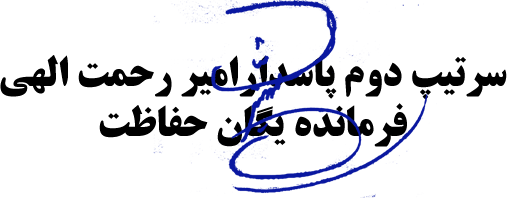 